36th Meeting of the CEOS Strategic Implementation Team (SIT-36)23rd-25th March 2021 - VIRTUAL ONLYGoToMeeting Connection: TBADRAFT AGENDADuring the 2020-2021 SIT Chair Term, the CSIRO/GA SIT Chair has focused on fostering Principal-level discussion and decision making to bring resources to address the significant coordination challenges presented by the harmonisation of observing systems across space agencies. This approach has been one of heightened attention on fewer priorities (presented at Plenary 2019: CSIRO/GA SIT Chair 2020-2021 Prospectus) that reflect the major thrusts across civil EO programmes, priority needs identified by the SIT Chair team, CEOS Chair priorities, and requests from CEOS partners such as GEO and GCOS.SIT-36 will focus on strategic topics and discussion aimed at identifying resources to escalate, elevate, and expedite existing CEOS Work Plan activities which directly support these major thrusts. This will be bookended later in the year by the SIT Technical Workshop, which will focus on more detailed working-level task coordination in preparation for Plenary.  The agenda for SIT-36 will be tightly focussed on the most essential business requiring Principal attention. This will help attendees to engage most effectively in an era where lengthy virtual meetings create challenges around fatigue and disengagement.The SIT-36 agenda will seek to address the following:Space-based EO Data for Open Science and Decision Support: To support the 2021 CEOS Chair focus on this topic, for each agenda item the SIT Co-Chairs will ask attendees for their thoughts on whether there are opportunities to enhance or adapt our activities to better support open science and the societal benefits and decision making that it serves.Delivery and Key Relationships: Highlighting the newly endorsed CEOS Work Plan, discussing priorities emerging from the CEOS-GEO relationship (including Flagships, and Initiatives), and socialising the SIT Vice Chair’s (ESA) proposed priorities for its SIT Chair period.Working Team Engagement:  Showcasing achievements, taking advantage of Principal engagement to discuss opportunities and risks, and discussing current and emerging synergies across teams.Oceans and Coasts: Exploring coordination of the ongoing oceans and coasts-related activities including COVERAGE and CEOS-COAST; considering CEOS engagement with the UN Intergovernmental Oceanographic Commission (IOC) Decade of Ocean Science for Sustainable Development.Sustainable Development Goals: Detailed discussion on options for the future of CEOS engagement with the Sustainable Development Goals process including GEO’s activities in the area.Carbon and Biomass: Consideration of the approach CEOS may take to engage with the Global Stocktake Process under the Paris Agreement, including opportunities around Agriculture, Forestry and Other Land Uses (AFOLU), greenhouse gasses (GHG), an update on the CEOS Carbon Strategy, and endorsement of the CEOS Biomass Protocol.Analysis Ready Data and Future Data Architectures: Review of the implementation of the CEOS ARD Strategy including progress for CEOS ARD beyond land, and discussion of CEOS support for uptake of ARD through advanced technologies activities such as the Open Earth Alliance.Technical Workshop 2021: Providing clarity on the support needed from Principals between SIT-36 and the Technical Workshop, and discussing what format will be most suitable for CEOS’s second Virtual Technical Workshop.Meeting at a GlanceSession TimingThe core session timing is as follows. The meeting line will be open 30 minutes before the start of sessions. If you wish to test your IT setup (mic, speakers, screen sharing) please flag the SIT Chair Team by email (sit-chair@lists.ceos.org) or on the meeting chat.SIT-36 PapersThe following papers will be posted on the SIT-36 website prior to the meeting:CEOS Work Plan 2021-2023 (deliverables.ceos.org)CEOS COAST Ad Hoc Team Phase 2 Implementation Plan (for information)CEOS Working Group on Calibration and Validation Aboveground Woody Biomass Product Validation Good Practices Protocol (aka CEOS Biomass Protocol, for endorsement link TBA).DRAFT CEOS Strategy to Support the Global Stocktake of the UNFCCC Paris AgreementCEOS Strategy for Carbon Observations from Space (2014)CEOS Work Plan for the Sustainable Development Goals (2020 TBA)CEOS Options Paper on Way Forward in Support of GEO on SDGs (for decision link TBA)CEOS Analysis Ready Data Strategy (2019) (ceos.org/ard)Aquatic Reflectance Product Family Specification (for information TBC)Nighttime Radiance Product Family Specification (for information TBC)Wildfire Pilot Implementation Plan (for information TBC)Working Teams All Hands Call #3 (December 2020) - Brief SummaryOthers TBADay 1 - Tuesday 23rd MarchDay 2 - Wednesday 24th MarchDay 2 - Wednesday 24th March (Continued)Day 3 - Thursday 25th MarchSIT Chair Prospectus Timelines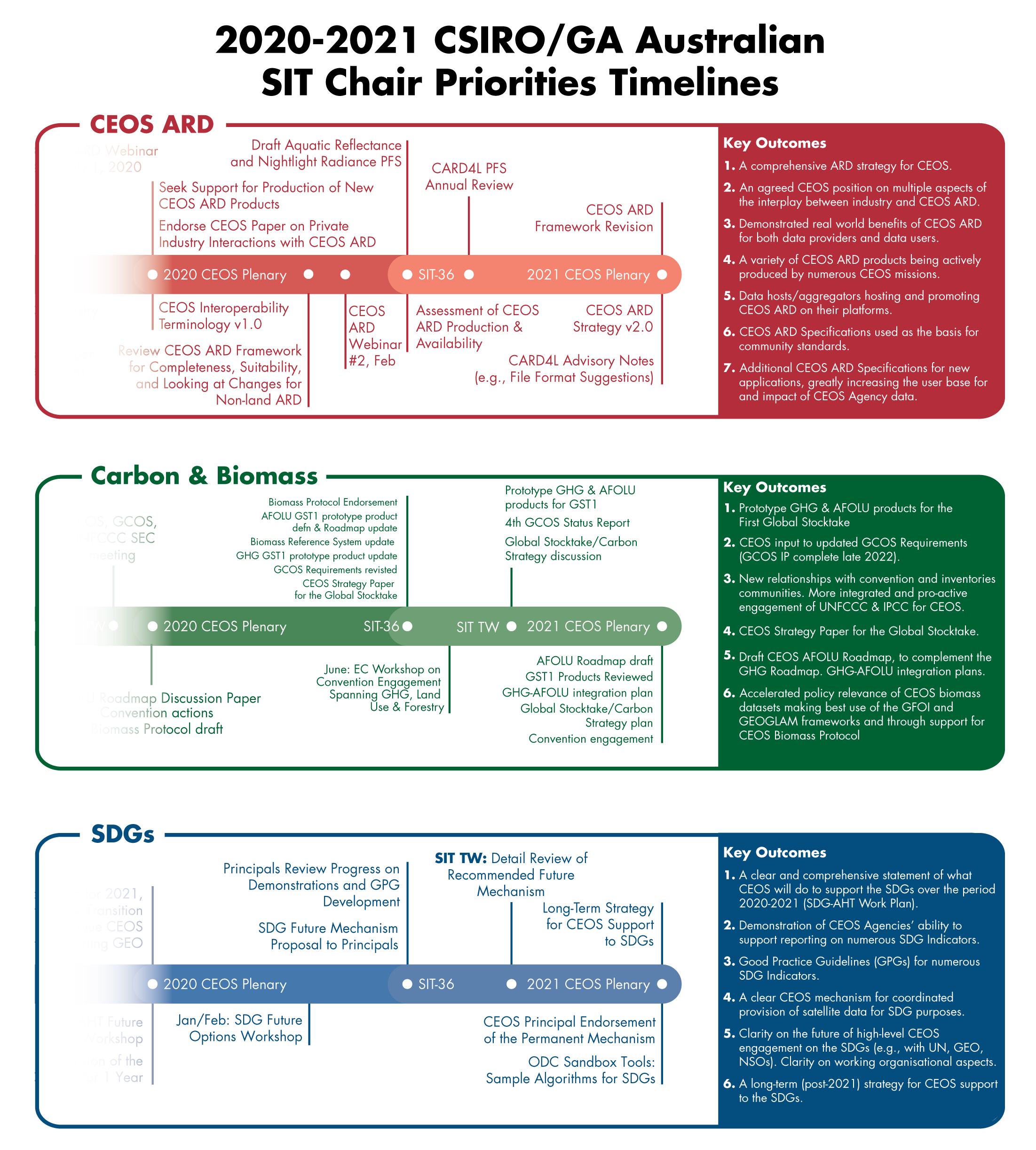 Appendix - Documents and PresentationsTo Be UpdatedTuesday 23rdWednesday 24thThursday 25th2 hour 30 minute sessions from 6:30am US East1. Welcome and OpeningWork Plan, CEOS-GEO, CEOS Chair, SIT Vice Chair2. Oceans and CoastsCOVERAGE, CEOS-COAST, UN Decade Engagement3. Carbon & BiomassCEOS approach to Global Stocktake, Biomass Protocol4. Sustainable Development GoalsOptions for future engagement5. Analysis Ready Data and Future Data ArchitecturesCEOS ARD Beyond Land, CARD4L Implementation, Open Earth Alliance, EAIL6. Working Group Showcase - Part 16. Working Group Showcase - Part 27. Virtual Constellation Showcase8. Working Team CoordinationSynergies across VCs, WGs and AHTs9. ClosingPlenary Session, Closing Discussion, Actions, Future MeetingsCanberraTokyoRomeUTCWashington DC21:30 - 00:0019:30 - 22:0011:30 - 14:0010:30 - 13:0006:30 - 09:00ArrivalContact the SIT Chair Team to test your audio and screen sharing before or during this arrival period.ArrivalContact the SIT Chair Team to test your audio and screen sharing before or during this arrival period.10:00 - 10:30Agenda times UTCSession 1: Welcome and Opening SessionSession Chair: Alex HeldSession Agenda Prep. Lead: George DykeObjectives: Brief reminder of SIT Chair priorities and SIT-36 objectives. Framing of points relevant to SIT-36 objectives from the CEOS Work Plan and the CEOS-GEO dialogue. Brief interventions from the CEOS Chair and SIT Vice Chair on their priorities as they relate to SIT-36.Decision Points:None identified.Target Session Start: 10:30 UTCSession 1: Welcome and Opening SessionSession Chair: Alex HeldSession Agenda Prep. Lead: George DykeObjectives: Brief reminder of SIT Chair priorities and SIT-36 objectives. Framing of points relevant to SIT-36 objectives from the CEOS Work Plan and the CEOS-GEO dialogue. Brief interventions from the CEOS Chair and SIT Vice Chair on their priorities as they relate to SIT-36.Decision Points:None identified.Target Session Start: 10:30 UTCSession 1: Welcome and Opening SessionSession Chair: Alex HeldSession Agenda Prep. Lead: George DykeObjectives: Brief reminder of SIT Chair priorities and SIT-36 objectives. Framing of points relevant to SIT-36 objectives from the CEOS Work Plan and the CEOS-GEO dialogue. Brief interventions from the CEOS Chair and SIT Vice Chair on their priorities as they relate to SIT-36.Decision Points:None identified.Target Session Start: 10:30 UTC1.1Welcome and Opening RemarksAlex Held/SIT Chair, Adam Lewis/SIT ChairSIT Chair PrioritiesMeeting ObjectivesIntroductions	15 mins total- 10 mins max opening- 5 mins head of delegation tour de table1.2CEOS Work Plan - HighlightsMarie-Claire Greening/CEOStatus and SummaryLinks to SIT-36 agenda5 mins (one slide)1.3CEOS-GEO Coordination UpdateJonathon Ross/SIT Chair Team, GEO Secretariat TBAKey CEOS-GEO bilateral outcomes5 mins (one slide)1.4CEOS Chair PrioritiesCEOS Chair TBASpace- based Earth Observation Data for Open Science and Decision Support5 mins (one slide)1.5SIT Vice Chair UpdateSIT Vice ChairThoughts toward ESA SIT Chair period5 mins (one slide)Session 2: Oceans and CoastsSession Chair: Adam LewisSession Agenda Prep. Lead: Marie-Claire GreeningObjectives: Exploring coordination of the ongoing oceans and coasts-related activities including COVERAGE and CEOS-COAST. Consideration of CEOS engagement with the UN Intergovernmental Oceanographic Commission (IOC) Decade of Ocean Science for Sustainable Development.Decision Points:Confirm next steps for CEOS engagement with IOC Decade of Ocean Science for Sustainable Development.Target Session Start: 11:05 UTCSession 2: Oceans and CoastsSession Chair: Adam LewisSession Agenda Prep. Lead: Marie-Claire GreeningObjectives: Exploring coordination of the ongoing oceans and coasts-related activities including COVERAGE and CEOS-COAST. Consideration of CEOS engagement with the UN Intergovernmental Oceanographic Commission (IOC) Decade of Ocean Science for Sustainable Development.Decision Points:Confirm next steps for CEOS engagement with IOC Decade of Ocean Science for Sustainable Development.Target Session Start: 11:05 UTCSession 2: Oceans and CoastsSession Chair: Adam LewisSession Agenda Prep. Lead: Marie-Claire GreeningObjectives: Exploring coordination of the ongoing oceans and coasts-related activities including COVERAGE and CEOS-COAST. Consideration of CEOS engagement with the UN Intergovernmental Oceanographic Commission (IOC) Decade of Ocean Science for Sustainable Development.Decision Points:Confirm next steps for CEOS engagement with IOC Decade of Ocean Science for Sustainable Development.Target Session Start: 11:05 UTC2.1COVERAGE and CEOS-COASTVardis Tsontos/NASA/COVERAGE, CEOS-COAST AHT TBABrief updates15 mins total- 5 mins (one slide) max x 2- 5 mins discussion2.2Decade of Ocean Science for Sustainable DevelopmentPaul diGiacomo (NOAA) TBC, Vardis Tsontos, Marie-Claire Greening/CEOCEOS contributionsModel for engagement with Decade Process10 minsBreakBreak11:30 UTC5 minsSession 3: Carbon & BiomassSession Chair: Adam LewisSession Agenda Prep. Lead: Stephen WardObjectives: Consideration of the approach CEOS may take to engage with the Global Stocktake Process under the Paris Agreement, including opportunities around Agriculture, Forestry and Other Land Uses (AFOLU), greenhouse gasses (GHG), an update on the CEOS Carbon Strategy, and endorsement of the CEOS Working Group on Calibration and Validation Aboveground Woody Biomass Product Validation Good Practices Protocol (aka CEOS Biomass Protocol, link to document for endorsement TBA).Decision Points:Call for endorsement of the CEOS Biomass Protocol (link TBA)Agree next steps in the way forward for CEOS GST Strategy based on the draft discussion paper (link TBA).Target Session Start: 11:35 UTCSession 3: Carbon & BiomassSession Chair: Adam LewisSession Agenda Prep. Lead: Stephen WardObjectives: Consideration of the approach CEOS may take to engage with the Global Stocktake Process under the Paris Agreement, including opportunities around Agriculture, Forestry and Other Land Uses (AFOLU), greenhouse gasses (GHG), an update on the CEOS Carbon Strategy, and endorsement of the CEOS Working Group on Calibration and Validation Aboveground Woody Biomass Product Validation Good Practices Protocol (aka CEOS Biomass Protocol, link to document for endorsement TBA).Decision Points:Call for endorsement of the CEOS Biomass Protocol (link TBA)Agree next steps in the way forward for CEOS GST Strategy based on the draft discussion paper (link TBA).Target Session Start: 11:35 UTCSession 3: Carbon & BiomassSession Chair: Adam LewisSession Agenda Prep. Lead: Stephen WardObjectives: Consideration of the approach CEOS may take to engage with the Global Stocktake Process under the Paris Agreement, including opportunities around Agriculture, Forestry and Other Land Uses (AFOLU), greenhouse gasses (GHG), an update on the CEOS Carbon Strategy, and endorsement of the CEOS Working Group on Calibration and Validation Aboveground Woody Biomass Product Validation Good Practices Protocol (aka CEOS Biomass Protocol, link to document for endorsement TBA).Decision Points:Call for endorsement of the CEOS Biomass Protocol (link TBA)Agree next steps in the way forward for CEOS GST Strategy based on the draft discussion paper (link TBA).Target Session Start: 11:35 UTC3.1GHG Roadmap Update
David Crisp/NASA JPL, Mark Dowell/ECRecorded presentation provided 1 week prior with a request for Principals to view in advance; any questions submitted prior to the meeting and a select few addressed live in the session15 mins to address questions on the pre-recording3.2AFOLU Roadmap UpdateOsaum Ochiai, Frank Martin Seifert (LSI-VC Forest & Biomass)20 mins3.3CEOS Biomass ProtocolLaura Duncanson (WGCV LPV, Biomass)Brief summary of Protocol (advance reading)Discussion and call for Endorsement20 mins total- 10 mins max slides- 10 mins discussion3.4CEOS Strategy for the Global StocktakeStephen Briggs (SIT Vice-Chair Team)Draft Strategy Paper (advance reading)DiscussionRelation to Carbon Strategy (Mark Dowell)30 mins total- 15 mins max slides- 15 mins discussionAdjournAdjourn13:00 UTCArrivalContact the SIT Chair Team to test your audio and screen sharing before or during this arrival period.ArrivalContact the SIT Chair Team to test your audio and screen sharing before or during this arrival period.10:00 - 10:30Agenda times UTCSession 4: Sustainable Development GoalsSession Chair: Alex HeldSession Agenda Prep. Lead: Andreia SiqueiraObjectives: Detailed discussion on options for the future of CEOS engagement with the Sustainable Development Goals process including GEO’s activities in the area.Decision Points:Decision between option 1 (TBA) and option 2 (TBA) for CEOS support to the SDCs based on the options paper (link TBA).Target Session Start: 10:30 UTCSession 4: Sustainable Development GoalsSession Chair: Alex HeldSession Agenda Prep. Lead: Andreia SiqueiraObjectives: Detailed discussion on options for the future of CEOS engagement with the Sustainable Development Goals process including GEO’s activities in the area.Decision Points:Decision between option 1 (TBA) and option 2 (TBA) for CEOS support to the SDCs based on the options paper (link TBA).Target Session Start: 10:30 UTCSession 4: Sustainable Development GoalsSession Chair: Alex HeldSession Agenda Prep. Lead: Andreia SiqueiraObjectives: Detailed discussion on options for the future of CEOS engagement with the Sustainable Development Goals process including GEO’s activities in the area.Decision Points:Decision between option 1 (TBA) and option 2 (TBA) for CEOS support to the SDCs based on the options paper (link TBA).Target Session Start: 10:30 UTC4.1SDG ad hoc Team Current WorkMarc Paganini/SDG AHT TBCQuick summary of subgroup outcomesIndicators supported15 mins total- 10 mins presentation- 5 mins discussion4.2SDG Support Options PaperAlex Held/SDG AHT TBCBrief review of process, participants, paper (advance reading)Two options: TBA post-WorkshopDiscussion and decision30 mins total- 15 mins presentation- 15 mins discussion (max)Session 5: Analysis Ready Data and Future Data ArchitecturesSession Chair: Adam LewisSession Agenda Prep. Lead: Matthew SteventonObjectives: Review of the implementation of the CEOS ARD Strategy including progress for CEOS ARD beyond land, and discussion of CEOS support for uptake of ARD through advanced technologies activities such as the Open Earth Alliance.Decision Points:None identified.Target Session Start: 11:15 UTCSession 5: Analysis Ready Data and Future Data ArchitecturesSession Chair: Adam LewisSession Agenda Prep. Lead: Matthew SteventonObjectives: Review of the implementation of the CEOS ARD Strategy including progress for CEOS ARD beyond land, and discussion of CEOS support for uptake of ARD through advanced technologies activities such as the Open Earth Alliance.Decision Points:None identified.Target Session Start: 11:15 UTCSession 5: Analysis Ready Data and Future Data ArchitecturesSession Chair: Adam LewisSession Agenda Prep. Lead: Matthew SteventonObjectives: Review of the implementation of the CEOS ARD Strategy including progress for CEOS ARD beyond land, and discussion of CEOS support for uptake of ARD through advanced technologies activities such as the Open Earth Alliance.Decision Points:None identified.Target Session Start: 11:15 UTC5.1CEOS ARD Strategy & CARD4L UpdateAndreia Siqueira/SIT Chair TeamCEOS ARD StrategyStatus of CARD4L datasets and PFSAquatic Reflectance PFSCARD4L Advisory NotesCurrent PFS assessment workload15 mins total- 10 mins presentation (max)- 5 mins discussion5.2CEOS ARD Strategy v2.0Adam Lewis/SIT Chair TeamUpdate to be prepared for CEOS Plenary decisionDiscussion of main elements15 mins total- 5 mins presentation max- 10 mins discussionBreakBreak11:45 UTC5 mins5.3CEOS ARD Beyond LandAdam Lewis/LSI-VC and Ed Armstrong/SST-VCUpdate on CEOS ARD beyond land work and Plenary Action 34-13CEOS ARD Governance FrameworkTarget Session Restart: 11:50 UTC15 mins total- 10 mins presentation (max)- 5 mins discussion5.4Future Data Architectures Activity UpdatesBrian Killough/SEO, Rob Woodcock/WGISSOpen Earth AllianceEarth Analytics Interoperability LaboratoryWGISS data formats15 mins total- 5 mins presentation (max) x 2- 5 mins discussionSession 6: Working Group Showcase - Part 1Session Chair: Adam LewisSession Agenda Prep. Lead: George DykeObjectives: Showcasing achievements, taking advantage of Principal engagement to discuss opportunities and risks, and discussing current and emerging synergies across teams.Decision Points:None identified - TBA based on WG inputs.Target Session Start: 12:20 UTCSession 6: Working Group Showcase - Part 1Session Chair: Adam LewisSession Agenda Prep. Lead: George DykeObjectives: Showcasing achievements, taking advantage of Principal engagement to discuss opportunities and risks, and discussing current and emerging synergies across teams.Decision Points:None identified - TBA based on WG inputs.Target Session Start: 12:20 UTCSession 6: Working Group Showcase - Part 1Session Chair: Adam LewisSession Agenda Prep. Lead: George DykeObjectives: Showcasing achievements, taking advantage of Principal engagement to discuss opportunities and risks, and discussing current and emerging synergies across teams.Decision Points:None identified - TBA based on WG inputs.Target Session Start: 12:20 UTC6.1Working Group on Calibration & ValidationAkihiko Kuze/JAXA, Philippe Goryl/ESABiomass and GHG toward Global stocktakeWorking Group on Information Systems & ServicesRobert Woodcock/CSIROMain topic TBA (1, 2 max noting time)Working Group on Capacity Building & Data DemocracyNancy Searby/NASAMain topic TBA (1, 2 max noting time)30 mins totalPer Working Group x 3:- 5 mins (one slide)- 5 mins discussionMaterials for pre-reading and pre-viewing encouraged and welcome* 10 minutes closing discussion time in current agenda revisionAdjournAdjourn13:00 UTCArrivalContact the SIT Chair Team to test your audio and screen sharing before or during this arrival period.ArrivalContact the SIT Chair Team to test your audio and screen sharing before or during this arrival period.10:00 - 10:30Agenda times UTCSession 6: Working Group Showcase - Part 2Session Chair: Adam LewisSession Agenda Prep. Lead: George DykeObjectives: Showcasing achievements, taking advantage of Principal engagement to discuss opportunities and risks, and discussing current and emerging synergies across teams.Decision Points:None identified - TBA based on WG inputs.Target Session Start: 10:30 UTCSession 6: Working Group Showcase - Part 2Session Chair: Adam LewisSession Agenda Prep. Lead: George DykeObjectives: Showcasing achievements, taking advantage of Principal engagement to discuss opportunities and risks, and discussing current and emerging synergies across teams.Decision Points:None identified - TBA based on WG inputs.Target Session Start: 10:30 UTCSession 6: Working Group Showcase - Part 2Session Chair: Adam LewisSession Agenda Prep. Lead: George DykeObjectives: Showcasing achievements, taking advantage of Principal engagement to discuss opportunities and risks, and discussing current and emerging synergies across teams.Decision Points:None identified - TBA based on WG inputs.Target Session Start: 10:30 UTC6.1 (continued)Working Group on DisastersTBAMain topic TBA (1, 2 max noting time)CEOS/CGMS Working Group on ClimateAlbrecht von-Bargen/DLR, Jeff Privette/NOAAMain topic TBA (1, 2 max noting time)20 mins totalPer Working Group x 2:- 5 mins (one slide)- 5 mins discussionMaterials for pre-reading and pre-viewing encouraged and welcomeSession 7: Virtual Constellation ShowcaseSession Chair: Alex HeldSession Agenda Prep. Lead: George DykeObjectives: Showcasing achievements, taking advantage of Principal engagement to discuss opportunities and risks, and discussing current and emerging synergies across teams.Decision Points:None identified - TBA based on WG inputs.Target Session Start: 10:50 UTCSession 7: Virtual Constellation ShowcaseSession Chair: Alex HeldSession Agenda Prep. Lead: George DykeObjectives: Showcasing achievements, taking advantage of Principal engagement to discuss opportunities and risks, and discussing current and emerging synergies across teams.Decision Points:None identified - TBA based on WG inputs.Target Session Start: 10:50 UTCSession 7: Virtual Constellation ShowcaseSession Chair: Alex HeldSession Agenda Prep. Lead: George DykeObjectives: Showcasing achievements, taking advantage of Principal engagement to discuss opportunities and risks, and discussing current and emerging synergies across teams.Decision Points:None identified - TBA based on WG inputs.Target Session Start: 10:50 UTC7.1Atmospheric CompositionTBAMain topic TBA (1, 2 max noting time)Land Surface ImagingTBAMain topic TBA (1, 2 max noting time)PrecipitationChris Kidd/NASAMain topic TBA (1, 2 max noting time)30 mins totalPer Virtual Constellation x 3:- 5 mins (one slide)- 5 mins discussionMaterials for pre-reading and pre-viewing encouraged and welcomeMid-Session 5 mins breakBreakBreak11:205 mins7.1 (continued)Ocean Colour RadiometryTBAMain topic TBA (1, 2 max noting time)Ocean Surface TopographyEstelle Obligis/EUMETSATSelection of international OSTST Principal Investigators/Co-InvestigatorsOcean Surface Vector WindTBAMain topic TBA (1, 2 max noting time)Sea Surface TemperatureEd Armstrong/NASAStatus of ARD datasets in SST communityTarget Session Restart: 11:25 UTC40 mins totalPer Virtual Constellation x 4:- 5 mins (one slide)- 5 mins discussionMaterials for pre-reading and pre-viewing encouraged and welcomeSession 8: Working Team CoordinationSession Chair: Alex HeldSession Agenda Prep. Lead: George DykeObjectives: Discuss opportunities and risks, and discussing current and emerging synergies across teams.Decision Points:None identified.Target Session Start: 12:05 UTCSession 8: Working Team CoordinationSession Chair: Alex HeldSession Agenda Prep. Lead: George DykeObjectives: Discuss opportunities and risks, and discussing current and emerging synergies across teams.Decision Points:None identified.Target Session Start: 12:05 UTCSession 8: Working Team CoordinationSession Chair: Alex HeldSession Agenda Prep. Lead: George DykeObjectives: Discuss opportunities and risks, and discussing current and emerging synergies across teams.Decision Points:None identified.Target Session Start: 12:05 UTC8.1Working Team Coordination DiscussionSIT Chair Team ModerationOverlap or duplication identifiedOpportunities for SynergyWorking Team engagement with Earth Analytics Interoperability Lab (EAIL)Identification of agenda items for Working Teams All Hands Call #415 minsSession 9: ClosingSession Chair: Adam LewisSession Agenda Prep. Lead: George DykeObjectives: Actions, Coming Meetings description TBADecision Points:Decision on endorsement of CNES’s candidature for CEOS Chair 2022 (in special CEOS Plenary Session 9.1).Target Session Start: 12:20 UTCSession 9: ClosingSession Chair: Adam LewisSession Agenda Prep. Lead: George DykeObjectives: Actions, Coming Meetings description TBADecision Points:Decision on endorsement of CNES’s candidature for CEOS Chair 2022 (in special CEOS Plenary Session 9.1).Target Session Start: 12:20 UTCSession 9: ClosingSession Chair: Adam LewisSession Agenda Prep. Lead: George DykeObjectives: Actions, Coming Meetings description TBADecision Points:Decision on endorsement of CNES’s candidature for CEOS Chair 2022 (in special CEOS Plenary Session 9.1).Target Session Start: 12:20 UTC9.1CEOS Plenary SessionCEOS ChairCEOS Chair 2022Other topics to be coordinated5 mins9.2Closing DiscussionSIT Chair Team ModerationDiscussion points arising or needing revisiting from earlier in SIT-36Any other business20 mins9.3Review of Draft ActionsSIT Chair TeamReview of decisions and actions document or summary slides TBC (link TBA)10 mins9.4Closing RemarksAdam Lewis/SIT Chair, Alex Held/SIT ChairReflections on meeting objectivesComing meetings: SIT Chair - Working Teams, Technical Workshop, CEOS Plenary5 minsAdjournAdjourn13:00 UTC